Unit 9 Lesson 12: ¿Cuál es la historia?WU Exploración de estimación: ¿Cuántas personas hay? (Warm up)Student Task Statement¿Cuántas personas hay en la imagen?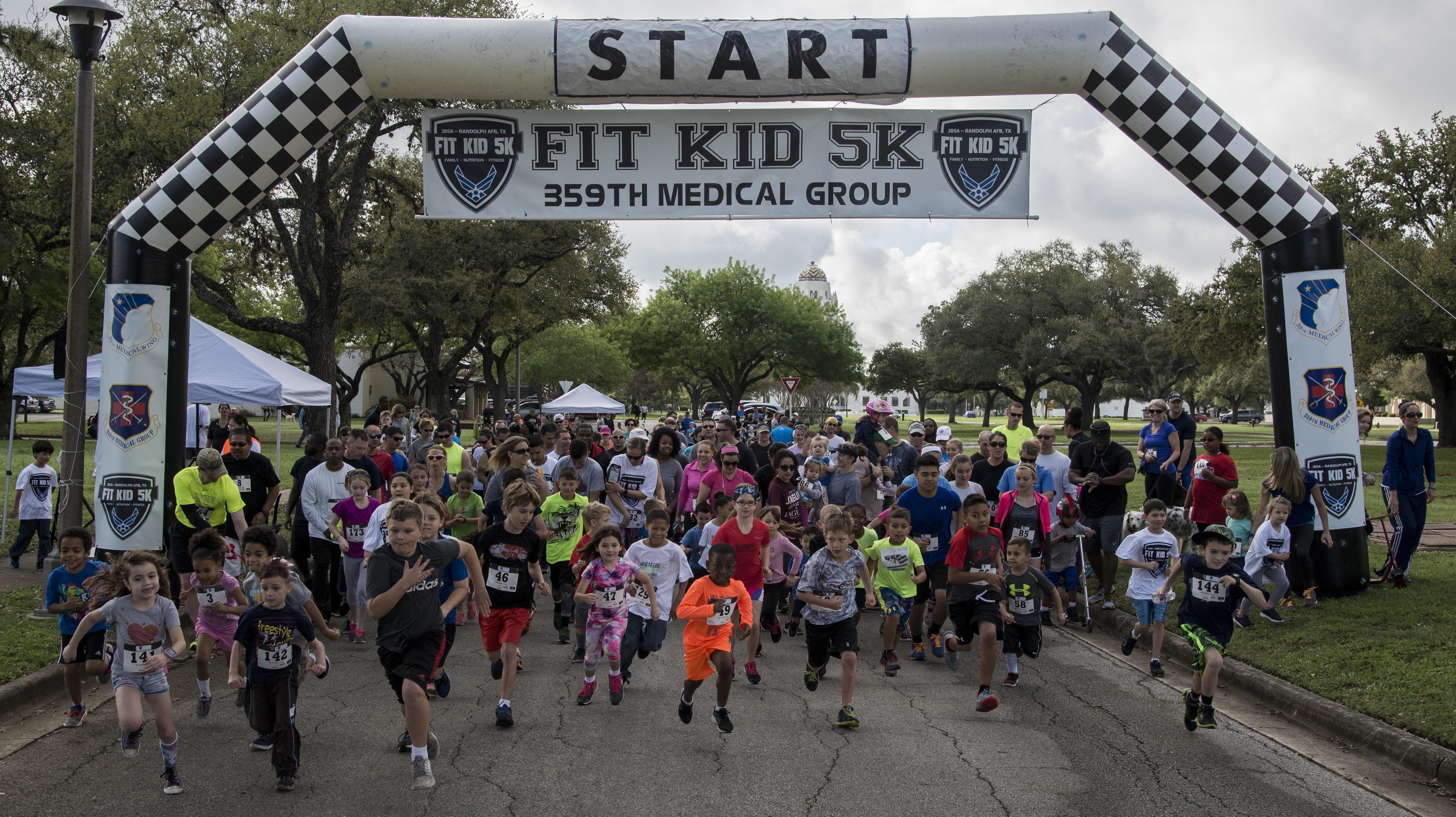 Escribe una estimación que sea:1 ¿Cuál es la historia?Student Task StatementTu profesor te va a asignar las ecuaciones A o las ecuaciones B. Para cada una de tus ecuaciones, escribe un problema-historia que se ajuste a la ecuación.Ecuaciones AEcuaciones B2 Escribamos historias matemáticasStudent Task StatementEscribe un problema-historia.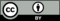 © CC BY 2021 Illustrative Mathematics®muy bajarazonablemuy alta